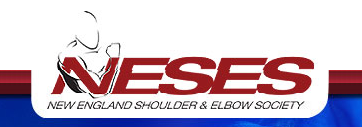 KID’S EXTRAVAGANZA REGISTRATION FORMFEBRUARY 10, 20175:30PM-11:00PM FOR AGES 3-12 YEARS OLD CHILD’S NAME: _______________________________ AGE: _____________ SHIRT SIZE: ____________ALLERGIES: __________________________________GUARDIAN’S NAME: _____________________________________________CONTACT NUMBER: ______________________________________________RESERVATION NUMBER: _________________________________SCHEDULE5:30PM-6:00PM	DROP OFF/ GAMES (VALHALLA) 6:00PM-6:30PM	PIZZA PARTY (VALHALLA) 6:30PM-9:00PM 	WATERPARK/ ARCADE 9:00PM-9:30PM 	CHANGE/ ICE CREAM SUNDAE MADNESS 9:30PM-11:00PM 	MOVIE I GIVE PERMISSION FOR MY CHILD/ CHILDREN TO PARTICIPATE IN THE NESES KIDS EXTRAVAGANZA DINNER FROM 6:00PM-6:30PM AND THEN TO BE ON THEIR OWN AND RELEASED FROM YOUR SUPERVISION. I UNDERSTAND THAT THE STAFF IS NOT RESPONSIBLE FOR MY CHILD/ CHILDREN AFTER THEY ARE RELEASED. I ALSO UNDERSTAND THEY ARE NOT RESPOBSIBLE FOR THEIR BELONGINGS. CHILD/ CHILDREN’S NAME(S):__________________________________________________________GUARDIAN’S NAME: __________________________________________________________________PLEASE REMEMBER TO HAVE YOUR CHILD’S BELONGINGS IN A BAG LABELED. WE ALSO SUGGEST NO ELECTRONICS AT THIS EVENT. WE WOULD ALSO GREATLY APPRECTIATE IF ALL CHILDREN COULD BE DRESSED FOR THE WATERPARK AT TIME OF DROP OFF. REGISTRATION IS DUE FEBRUARY 8, 2016 TO pwilder@Jaypeakresort.com.GUARDIAN’S NAME: ____________________________________________________DATE: _________